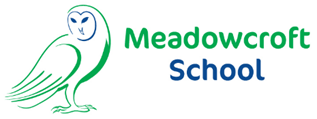 Curriculum Impact 2021 - 2022EnglishMathsScienceICTPhysical EducationOutdoor EducationCatering Art and DesignConstruction Motor Vehicle CitizenshipBeliefs and ValuesPSHE & Preparation for AdulthoodHistoryEnglish AccreditationNo of Accreditations AchievedGCSE English Language Grade 41GCSE English Language Grade 33GCSE English Language Grade 26GCSE English Language Grade 1112021 – 22 Total 21English AccreditationNo of Accreditations AchievedFunctional Skills Level 15               Entry 37                Entry 23                     Entry 110                     2021 – 22 Total 25Maths AccreditationNo of Accreditations AchievedGCSE Maths Grade 41GCSE Maths Grade 32GCSE Maths Grade 22GCSE Maths Grade 1112021-   22 Total16Maths AccreditationNo of Accreditations AchievedFunctional Skills Maths Level 22Functional Skills Maths Level 14                  Functional Skills Maths Entry 38        Functional Skills Maths Entry 28               Functional Skills Maths Entry 118          2021 -22 Total 40Science AccreditationNo of Accreditations AchievedIGCSE Combined Science Grade 112021 -  22 Total 1Science AccreditationNo of Accreditations AchievedBTEC Level 1 Award Applied Science122021 – 22 Total 12Science AccreditationNo of Accreditations AchievedAIM Applied Science and Engineering 12021 – 22 Total 1ICT AccreditationNo of Accreditations AchievedFunctional Skills ICT Entry 139     2021 -22 Total 39Physical Education AccreditationNo of Accreditations AchievedAIM Health, Lifestyle and Science12021 – 22 Total 1Outdoor Education AccreditationNo of Accreditations AchievedAdventure Service Challenge52021 – 22 Total 5Catering AccreditationNo of Accreditations AchievedAim Catering and Hospitality 7Food Hygiene Level 18Food Hygiene Level 222021 – 22 Total 17Art & Design AccreditationNo of Accreditations AchievedBTEC Level 1 Art and Design7AIM Creative Arts52021 – 22 Total12Construction AccreditationNo of Accreditations AchievedAim Construction and Building 62021 – 22 Total 6Motor Vehicle AccreditationNo of Accreditations AchievedLevel 1 Motor Vehicle Studies Award1Entry 3 Motor Vehicle Studies Diploma 2Entry 3 Motor Vehicle Studies Certificate1Entry 3 Motor Vehicle Studies Award42021 – 22 Total8Citizenship AccreditationNo of Accreditations AchievedASDAN Citizenship Short Course  62021 – 22 Total 6Beliefs and Values AccreditationNo of Accreditations AchievedASDAN Beliefs and Values Short Course  92021 – 22 Total 9PHSE & PfA AccreditationNo of Accreditations AchievedRSE Level 2   8RSE Level 15ASDAN Level 1 PSD3Support Work in Schools and College 12021 – 22 Total 17History AccreditationNo of Accreditations AchievedASDAN History Short Course   102021 – 22 Total 10